OKRA GIERLE - Kerst 2022 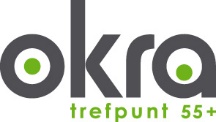 Open Kristelijk Respectvol Actief – Vereniging gepensioneerden GierleInfo zie onze website www.okra.be/trefpunt/gierle Uitnodiging Kerstfeest - Woensdag 14 december '22Deur van Parochiezaal St.Jan open vanaf 13u. – Bijdrage 7€Ontspanning: Gezongen Kerstsfeer door het muzikaal ensemble i.s.m. Agnes Proost.Broodmaaltijd: Om 16u kunnen wij genieten van een heerlijke koffietafel die bestaat uit kalkoengebraad met fruit en als afsluiter nog een dessertje.Einde is voorzien omstreeks half vijfInschrijven verplicht.Bezinning: 	Kerst	Een kind uit liefde geboren in een tijd van onzekerheid, in een wereld van rusteloosheid, in de schoot voor aandacht aan elkaar.Zullen we samen zorg dragen voor elkaar maar ook rust vinden bij jezelf.Verbondenheid met wat je lief is. Wensen en dromen zullen de wereld niet veranderen. Maar ieder nieuw begin, iedere stap naar iemand toe kan je iets leven om een klein stukje van die wereld te herscheppen. Moge dan de ster van vrede uw kerst omarmen met warme vriendschap voor elkaar. Hopelijk wordt 2023 toch een prachtig jaar. Zalige KerstWekelijkse ActiviteitenMaandag	Crea			13u00		’t Trefpunt			ChrisOm de 14dagen, gelijk aan groene bakMaandag	Petanque		13u00		Poeyelhei			Jef en BrigittaDinsdag	Wandelen (Pittig)	  9u30		’t Centrum			BettieDinsdag	Wandelen (kalm)	14u00		't Centrum			JeannettaDonderdag	Fietsen		13u00		't Centrum			Jef en RogerVrijdag	Petanque		13u00		Poeyelhei			Jef en BrigittaLidgeld 2023Alles wordt duurder en het lidgeld ontsnapt hier ook niet aan. Spijtig genoeg!A lid 28 € - Gezin A+B lid 47 € - C lid 6€ - Rusthuisbewoner 11€ - Sportleden 8€Zal in januari 2023 aangeboden worden.Onze nieuwe leden die na 01/9/22 zijn aangesloten hebben hun lidgeld voor 2023 al betaald.Het mutualiteitsformulier ter terugbetaling van de sportzegel ontvangt u later.Wandelingen Lindelo – Oproep Vrijwilligers Wandelingen met bewoners van rusthuis Lindelo onder begeleiding van Okra Gierle. Het betreft 8 wandelingen in de periode van mei tot oktober 2023. Het programma met juiste data wordt pas opgemaakt in maart 2023 en wordt bekendgemaakt via de nieuwsbrief.Om dit te realiseren hebben we kandidaten nodig. Heb je hiervoor interesse, kei goe. Maak je dan kenbaar via ons bestuur zodat we een groepje kunnen samen stellen.Giel for Life – zaterdag 17 december ‘22Okra Gierle mag toch niet ontbreken aan de Warmste Week en dus hebben wij onze deelname al bevestigd.Onze Activiteit: Een kraampje helemaal in de Kerstsfeer en de kindjes kunnen op de foto met de Kerstman en/of Kerstvrouw mits een kleine bijdrage. De kindjes ontvangen dan een mini-kerstmanneke gemaakt door onze Creaploeg.We gaan ook nog koffie en chocomelk verkopen en een borreltje Ströh-rum mag hier zeker niet aan ontbreken.Opbrengst wordt als volgt verdeeld: 25% naar Kom op tegen Kanker en 75% naar TEJO, zij bieden gratis therapeutische hulp aan jongeren tussen 10 à 20 jaar.Vrijwilligers om hier aan mee te werken zijn altijd welkom en anders met z’n allen present op de markt van de Warmste Week.Hikers - Wandelclub Okra Kempen Donderdag 22 december ‘22 om 9u30We gaan wandelen in Natuurgebied de Hoevens te Alphen Nederland, afstand 20kmStartlocatie: Natuurbegraafplaats Alphen Adres: Goorstraat 5a, 5131 RG AlphenSoort terrein: vlak terrein, heidelandschapLunch: zelf meebrengen - Begeleiding: Pat Inschrijven via kempen@okra.be of tel: 014 40 33 50Kerstmis aan’t Water  - Live optreden met Barbara Dex & Band Donderdag 22 december ’22 - aanvang 19u30Er is heel wat te beleven in de Lilse Bergen tijdens de Kerstperiode maar wij hebben er voor jullie 1 datum uit geprikt om er samen op uit te trekken. Wie wil meegenieten van het Kerstconcert met Barbara Dex&Band. De inkom bedraagt 19€/pp mits inschrijving van minimum 15 personen. Indien minder is het 25€/pp.Waar: De Lilse Bergen, Strandweg 6 - Zaal de EekhoornInschrijven verplicht voor 15/12/22 via wijkverantwoordelijke, bestuur Okra GierleFijne feestdagen en een voorspoedig 2023 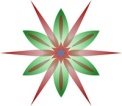 